Me conecto con mi vecino que experimenta el DESAMPARO, la FALTA DE HOGAR
Lucas 10:29-37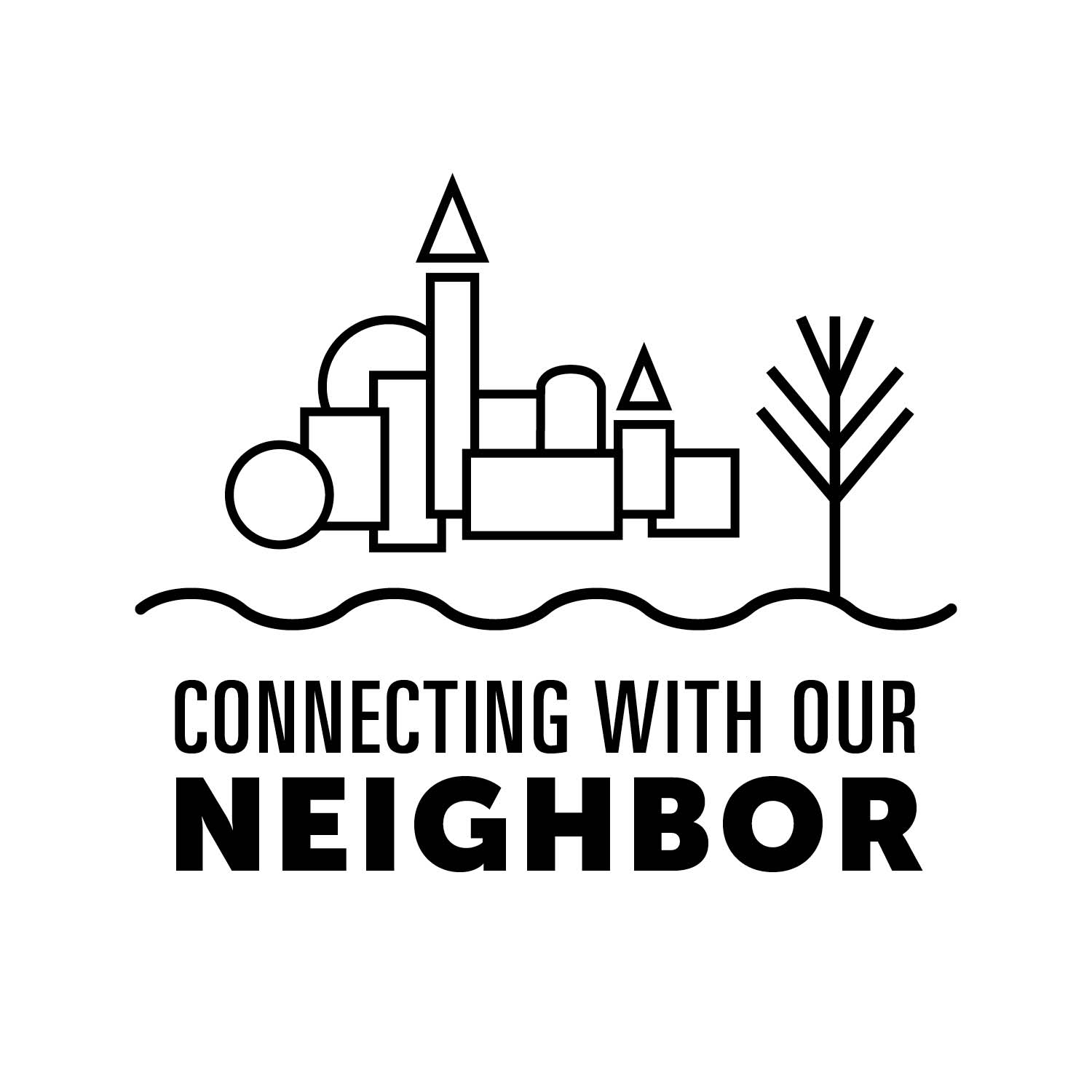 Recibí la llamada un domingo en la mañana cuando me dirigía a la iglesia, y con esa llamada, mi agenda para ese día cambió completamente. Me vi dirigiéndome no a la iglesia como había sido mi plan, sino cambiando mi ruta para ir al este de Nashville a ayudar a un amigo en necesidad. Habían encontrado a Cecil durmiendo en la calle en una mañana extremadamente fría, y lo mejor que podemos afirmar es que había pasado allí toda la noche.  Lo más probable es que se hubiera quedado dormido después de haber bebido en demasía la noche anterior. Un amigo en común, forzado también a vivir en la calle debido a la falta de opciones de viviendas asequibles, encontró a Cecil y me llamó pidiendo ayuda.  Al final, mucha gente trabajó para ayudar a que Cecil recibiera la atención médica de urgencia que necesitaba ese día.  Cecil pudo haber muerto, pero afortunadamente hubo personas que consideraron a Cecil su «vecino», y este recibió el cuidado y la atención que necesitaba tan desesperadamente. Esta historia tiene un final relativamente feliz. Sin embargo, hay una cosa en ella que me hace pensar.  A Cecil lo encontraron durmiendo en el exterior de una  iglesia esa mañana. En esa iglesia no se le ofreció ninguna clase de ayuda; sencillamente hubo una solicitud: que sacaran a Cecil de la propiedad porque «el culto estaba a punto de comenzar».Reflexiones¿Quiénes son los «vecinos» marginado y proscritos en su comunidad y que retos encaran?Piensen en «lo bueno, lo malo, lo feo y lo hermoso» de su familia de la iglesia o comunidad de fe. ¿Cómo habrían respondido si se hubieran enfrentado a una situación parecida?¿De qué manera las necesidades complejas y crecientes de una comunidad de vecinos con problemas siempre en aumento son un reto para la iglesia?De este ejemplo de la vida real, dónde hubiera podido encontrarse o experimentarse a Dios desde la perspectiva de:Cecil como «vecino»El amigo mutuo como «vecino»La iglesia donde se encontró a Cecil como «vecina»Un llamado a la acciónTraten la manera de conocer más acerca de las personas desamparadas o sin hogar o en pobreza extrema en su comunidad, y exploren formas de cómo pueden servir a esos «vecinos».Comprométanse intencional y consistentemente a recordar a estos «vecinos» en sus oraciones diarias.Recursoshttp://nationalhomeless.org/references/need-help/www.sacredsparksministry.wordpress.comOración Dios amante, por favor ayúdanos a reflejar el amor, la misericordia y la gracia que nos deparas hacia cada uno de los vecinos que encontramos. Ayúdanos a reconocer y a responder con amor a la chispa sagrada que tú enciendes y arde dentro de toda la creación. Amén.CONOZCAMOS A LA AUTORA:La reverenda Lisa Cook trabajó en el mundo empresarial por más de veinte años como directora principal de proyectos para AT&T antes de responder al llamado de ordenación al ministerio. Lisa se graduó en 2008 de la Universidad de Bethel en McKenzie, Tennessee, con una licenciatura en Desarrollo Empresarial y Organizacional. Luego asistió al Seminario Teológico de Memphis donde obtuvo su maestría en Teología en 2013. Lisa se ordenó en la Iglesia Presbiteriana Cumberland y fue llamada a servir como capellana en las calles a los que viven desamparados, sin hogar y en extrema pobreza en Nashville, TN, en enero de 20124. Lisa atiende esta iglesia/comunidad singular a través del Ministerio Sacred Sparks, un ministerio de alcance del Presbiterio de Nashville de la Iglesia Presbiteriana Cumberland.  El propósito del ministerio es el de encontrar a hombres y mujeres desamparados, que carecen de hogar y viven en extrema pobreza allí mismo en el lugar donde se encuentran, para ofrecerles un ministerio de presencia, de amor, de servicio, de cuidado pastoral, de proyección y relaciones.